Date: ___________+Hillbilly Degree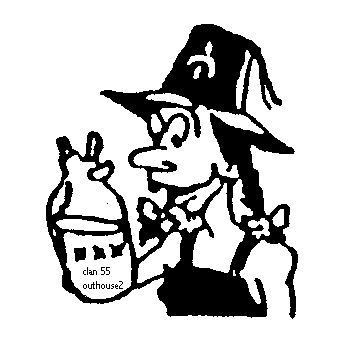 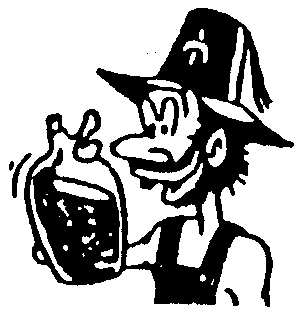 THE GRAND AND GLORIOUS ORDER OF THE HILLBILLYDEGREEClan and Outhouse #____________________________________________________ Shrine CenterPetition for membershipCheck one!			   E. Mail of Clan: ____________________________________ (Men) I certify that I’m a member in good standing of a Blue Lodge, the SHRINE OF NORTH AMERICA, and I’m willing to participate in the initiation.___ (Men) I’m a member of clan#______ and apply for associate membership in Clan#55 Outhouses#2____ (Ladies) I certify my sponsor is a member in good standing of a blue lodge, the Shrine of North America, and I’m a willing participate in the initiation!H.B Card #__________         		(Men) Signature   _________________________Unit#___________		Initiated_______________	Approved___________(Men) Name (print): _________________________	(Ladies) _______________________P.O Box   or Address__________________________ (Ladies) Signature: ____________________City: _____________________ 		State: _______ 	Zip____________ Ph# ___________________Fee: _____________		Recommended by: ___________________________Clan Snail Mail Address and Contact persons Info:________________________________________________________________________________